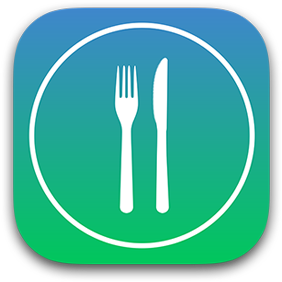 Weekly Menu Meal PlannerMONDAYBREAFKASTLUNCHDINNERTUESDAYBREAFKASTLUNCHDINNERWEDNESDAYBREAFKASTLUNCHDINNERTHURSDAYBREAFKASTLUNCHDINNERFRIDAYBREAFKASTLUNCHDINNERSATURDAYBREAFKASTLUNCHDINNERSUNDAYBREAFKASTLUNCHDINNER